UPAYA MENGOPTIMALKAN KECERDASAN KINESTETIK ANAK USIA 5-6 TAHUN MELALUI SENAM CERDAS CERIA DI RA MELYAZPROPOSAL SKRIPSIoleh RIZKY WINDI LESTARINPM 201424024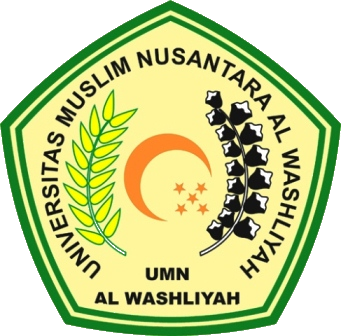 PROGRAM STUDI PENDIDIKAN ANAK USIA DINIFAKULTAS KEGURUAN DAN ILMU PENDIDIKANUNIVERSITAS MUSLIM NUSANTARA AL-WASHLIYAH MEDAN2023